附件1：广东茂名健康职业学院慕课平台登录指引1.电脑端登录网址：http://mmjkzyxy.fanya.chaoxing.com/portal2.电脑端（1）登录页面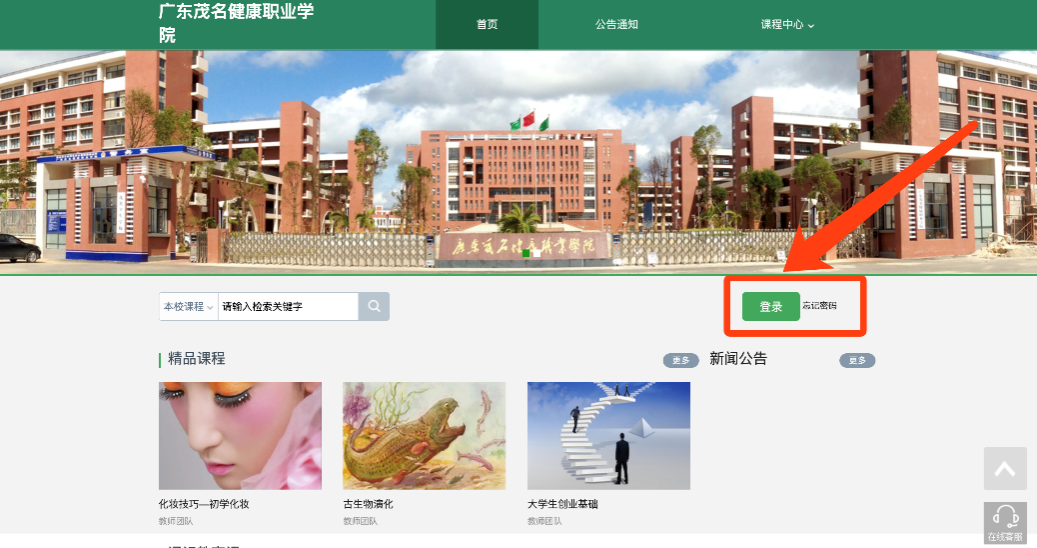 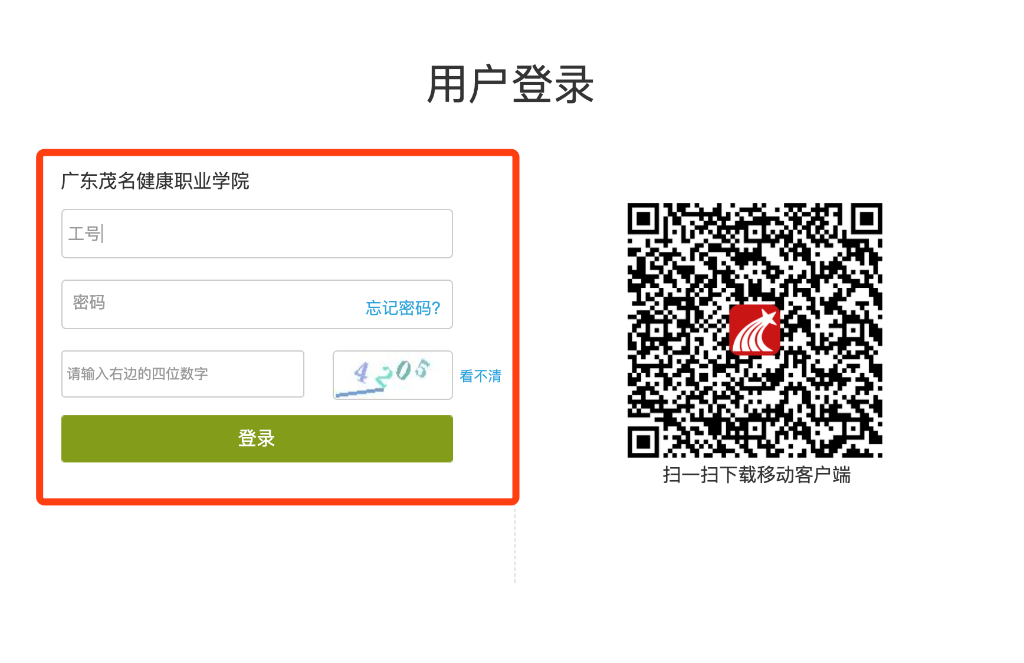 （2）编辑页面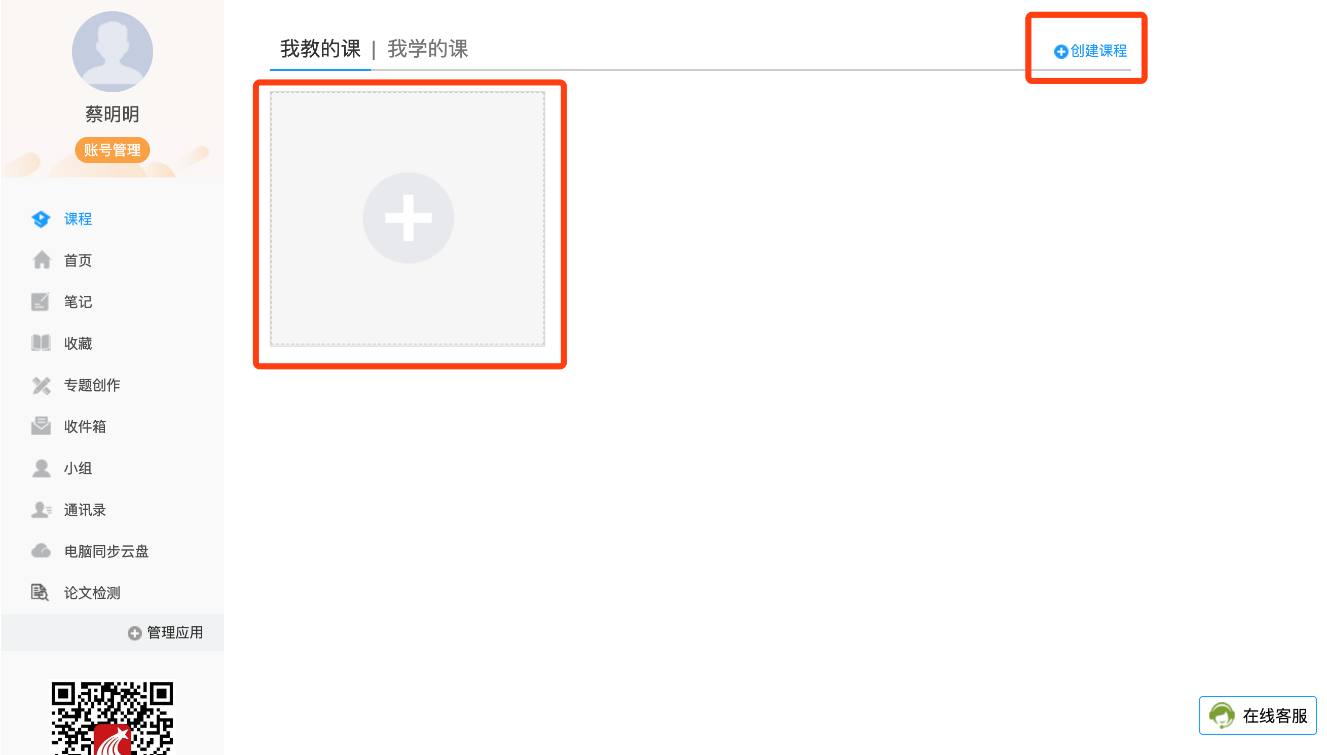 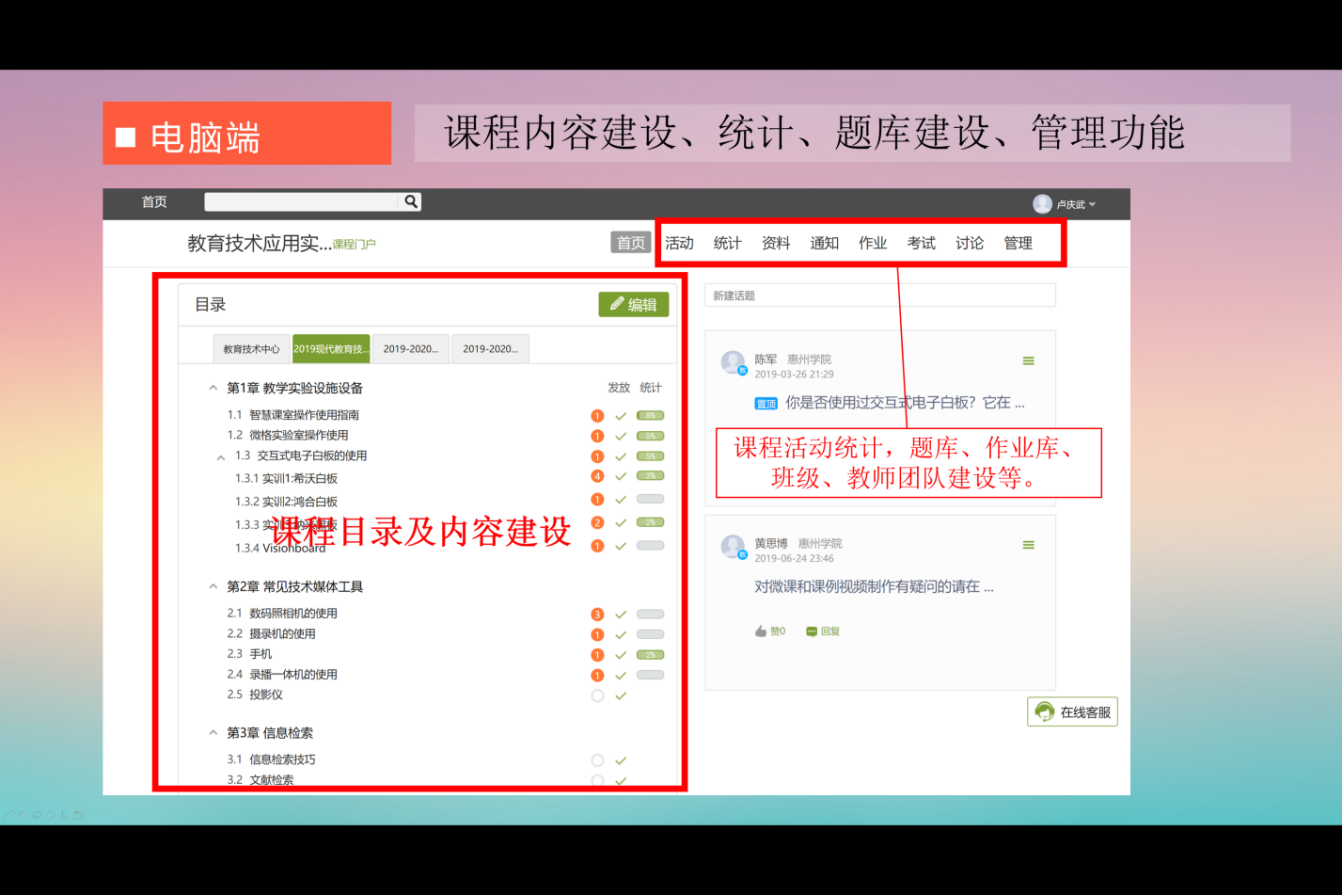 3.手机端（学习通APP）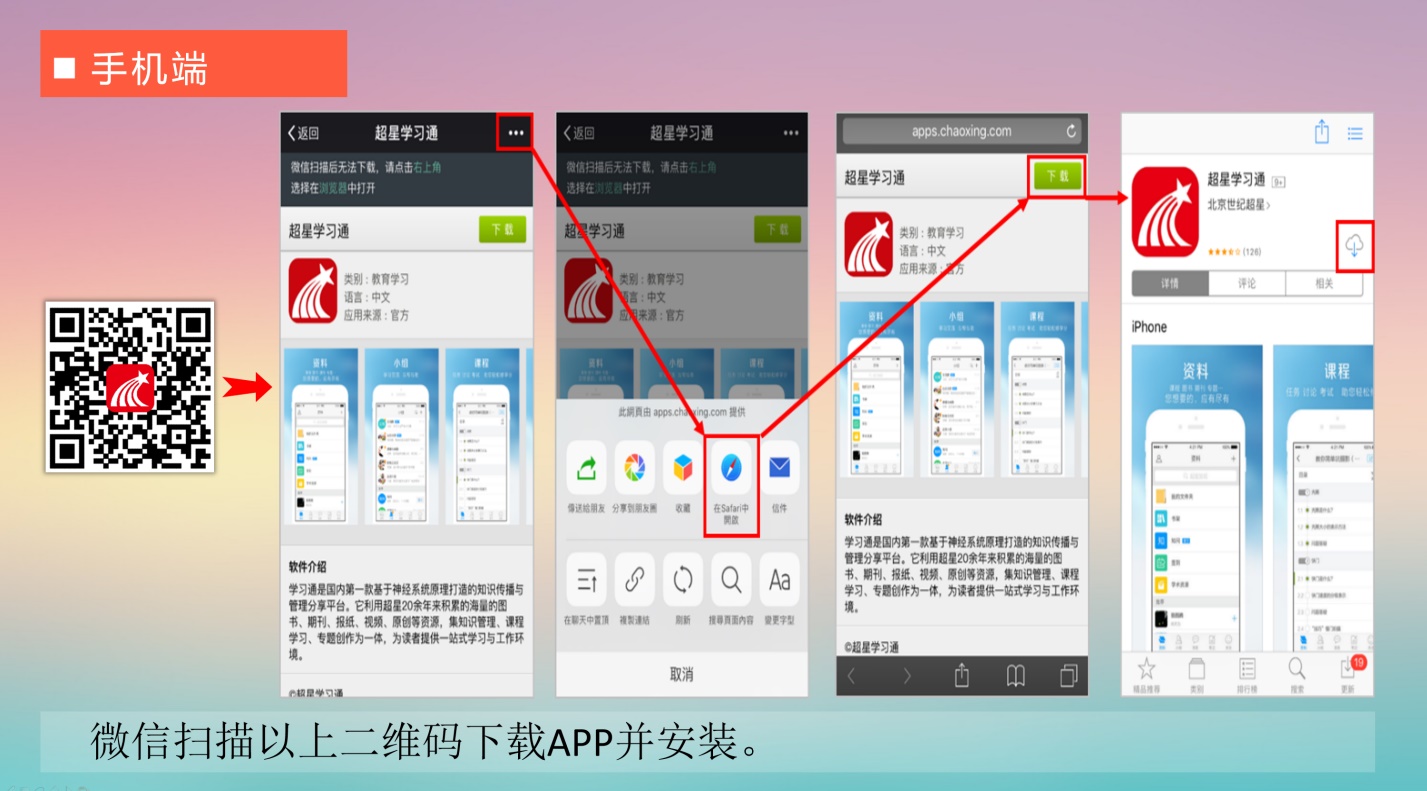 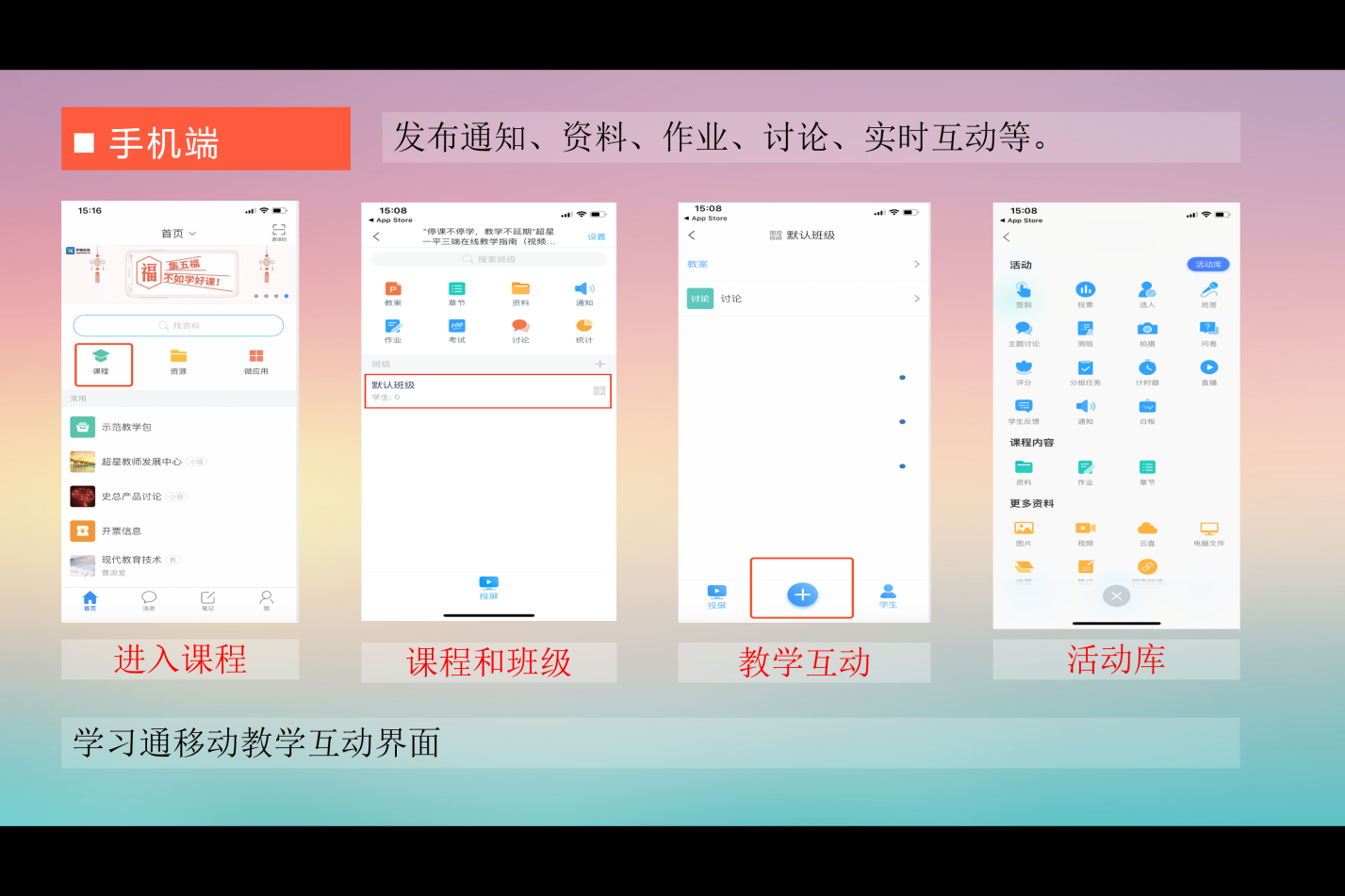 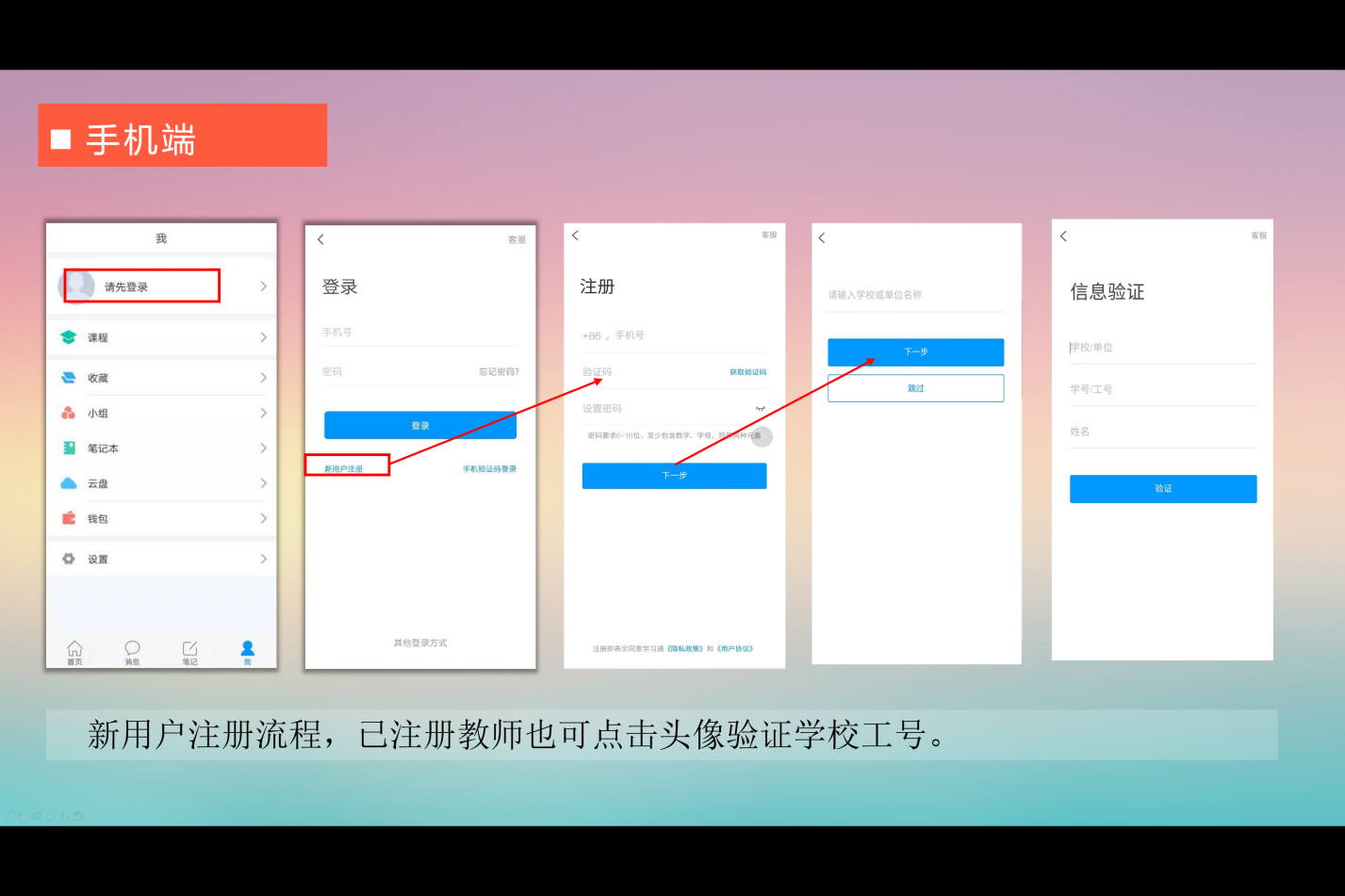 